السيرة الذاتية للدكتورة القص صليحة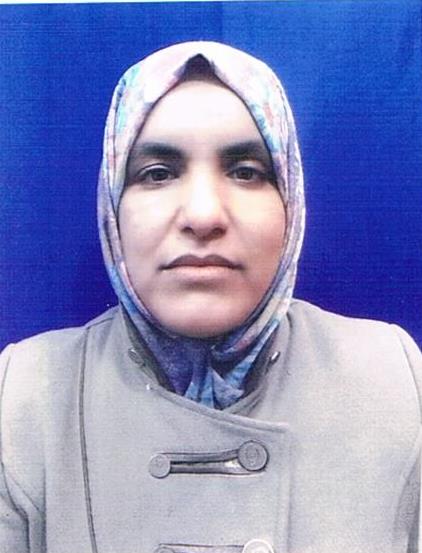 المعلومات الشخصيةالاسم : صليحة      اللقب: القصتاريخ  ومكان الازدياد: 01ـ 09ـ1979 نقاوس باتنةالحالة العائلية: متزوجةالرتبة العلمية: أستاذ محاضر أ (تأهيل جامعي)رقم الهاتف النقال:0795639699البريد الالكتروني elguessaliha@gmail.com الشهادات العلمية المتحصل عليها:شهادة البكالوريا شعبة علوم دقيقة دفعة 1996ـ 1997 ثانوية بعرير طولقة بسكرة.شهادة ليسانس في علم النفس العيادي دفعة 2000ـ 2001 بتقدير جيد جامعة قسنطينة، عنوان المذكرة : العلاقة آباء أبناء ودورها في تواجد احد الوالدين بدارالعجزة.شهادة مبادئ أولية في الإعلام الآلي دار الشباب قسنطينة 2001. شهادة تقني في الإتصال السمعي البصري دفعة 2009ـ2010 معهد التكوين المهني تمقاد باتنة.شهادة ماجستير في علم النفس العيادي بتقدير جيد جامعة باتنة، عنوان المذكرة: سلوكات الخطر المتعلقة بالصحة الأكثر إنتشارا لدى نزلاء مؤسسة إعادة التأهيل تازولت( دراسة ميدانية في علم الأوبئة السلوكية) سنة2010 جامعة باتنة.دكتوراه علوم في علم النفس العيادي، عنوان المذكرة:فعالية برنامج تربية صحية في تغيير سلوكات الخطر وتنمية الوعي الصحي لدى المراهقين سنة 2017 ( دراسة ميدانية على عينة من تلاميذ المرحلة المتوسطة بمدينة عين التوتة - باتنة-  ) جامعة بسكرة.شهادة في تصميم وبناء وإستعمال درس عن بعد  جامعة سطيف 2 مارس 2018.شهادة تأهيل جامعي بجامعة سطيف 2 في 10 ديسمبر 2018.الخــــــبرة المهنية:أخصائية نفسانية في وحدة الكشف والمتابعة المدرسية بنقاوس ولاية باتنة في إطار عقود التشغيل سبتمبر 2001 إلى غاية جوان 2002.أخصائية نفسانية متطوعة  بمنظمة ضحايا الإرهاب بدائرة رأس العيون باتنة من جويلية إلى أكتوبر 2002.أخصائية نفسانية بمؤسسة إعادة التأهيل تازولت منذ 07-11-2002 إلى غاية 12-12-2010.أخصائية نفسانية رئيسية بمؤسسة إعادة التأهيل تازولت منذ 2008 إلى غاية 12-12-2010.شاركت في عدة ملتقيات نظمتها إدارة السجون.عضو ضمن الفريق المتخصص في علاج المدمنين بمؤسسة إعادة التأهيل تازولت من 2002-2010.عضو هيئة تحرير مجلة لمبزيس التي تصدر عن مؤسسة إعادة التأهيل تازولت من 2003 الى 2010.أستاذة بجامعة محمد لمين دباغين سطيف 2 منذ 2010 إلى غاية يومنا هذا.عضو مؤسس في مخبر بنك الإختبارات النفسية والمهنية والمدرسية جامعة باتنة 1 برئاسة الأستاذة الدكتورة بعيبن نادية منذ 2013 إلى يومنا هذا (فرقة الإختبارات النفسية).عضو بوحدة تنمية الموارد البشرية برئاسة الأستاذ الدكتور لحسن بوعبدالله منذ2016        إلى يومنا هذا.عضو في مشروع بحث بعنوان: بطارية الصحة النفسية برئاسة الأستاذة الدكتورة بعيبن نادية2015/2019. تحت رقم :  R013 2014000 2عضو بالجمعية العربية للقياس والتقويم سنة 2016.عضو في مشروع بحث التكوين الجامعي (PRFU) بوحدة تنمية الموارد البشرية  بعنوان: إقتراح برنامج لتنمية الوعي البيئي لدى تلاميذ المرحلة الأساسية تحت شعار " أنا صديق البيئة الصغير". تحت رمز:  I05L03UN190220180006 الخبـــرة التدريسية:المشاركة في النشاطات والفعاليات العلمية :المشاركة في الدورة التكوينية حول تقنيات كتابة المقال العلمي المتخصص المنظمة من طرف كلية العلوم الاجتماعية و الإنسانية بجامعة سطيف 2 يوم 18 جوان 2014الملتقى الدولي العلمي الرابع: ثقافة الممارسة الرياضية والصحة في المجتمع من تنظيم جامعة البويرة أيام 15و16 افريل 2015.عنوان المداخلة:مستوى الوعي الصحي الرياضي لدى طلبة المتوسط.يوم دراسي :إشكالية استخدام الإختبارات النفسية والمهنية والمدرسية من تنظيم مخبر بنك الإختبارات النفسية والمهنية والمدرسية جامعة الحاج لخضر باتنة يوم 29 أفريل 2015 عنوان المداخلة:الصعوبات التي تواجه الأخصائي النفساني في تطبيق الإختبارات النفسية في الوسط العقابي.ملتقى وطني:الإختبارات النفسية والمدرسية والمهنية" حلقة وصل بين الجامعة والمؤسسة" من تنظيم مخبر بنك الإختبارات النفسية والمهنية والمدرسية جامعة الحاج لخضر باتنة يوم 23-24 نوفمبر 2015 عنوان المداخلة: جودة الاختبار النفسي،مفهومه وشروطه.الملتقى الدولي التاسع:تقويم علم النفس في الجزائر من تنظيم وحدة تنمية الموارد البشرية المنعقد أيام 18-19 أفريل 2016 جامعة محمد لمين دباغين سطيف 2.عنوان المداخلة: تطور تخصصات علم النفس في الجزائر.ملتقى وطني: جودة المعرفة والبحث العلمي في الجامعة الجزائرية، الإكراهات والآفاق من تنظيم كلية العلوم الإنسانية والإجتماعية جامعة أم البواقي المنعقد إيام 7-8 ديسمبر 2016. عنوان المداخلة: أساليب التدريس ودورها في توفير جودة المعرفة –دراسة تحليلية من المنظور المعرفي-ملتقى وطني: آليات تطوير وتطبيق إستراتيجيات التدريس وفق جودة التكوين الجامعي ومتطلبات الشغل في تخصصات العلوم الإجتماعية من تنظيم قسم العلوم الإجتماعية جامعة الجلفة، المنعقد يوم 8 ديسمبر2016.عنوان المداخلة: تنويع أساليب التدريس كجل لظاهرة عزوف الطلبة عن حضور المحاضرات.الملتقى الوطني الثالث: جودة الهيآت العلمية والإدارية في الجامعة الجزائرية المنعقد أيام 07-08 ديسمبر 2016 بجامعة باتنة 1.عنوان المداخلة: مدى إلمام الأستاذ الجامعي بالقوانين والتشريعات.الملتقى الوطني الأول :الإضطرابات النفسية والمشكلات السلوكية والتربوية عند الطفل الجزائري أيام15-16 فيفري 2017 من تنظيم مخبر بنك الإختبارات النفسية والمهنية والمدرسية بجامعة باتنة 1 عنوان المداخلة: عرض لبعض النماذج من المقاييس والإختبارات في تشخيص إضطراب التوحد.الملتقى الدولي: التربية الخاصة المنعقد بإمارة الشارقة أيام 7-9 فيفري 2017، عنوان المداخلة: برنامج مقترح لتنمية التفكيرلدى ذوي الإعاقة البصرية.الندوة التكوينية الثالثة: لمرافقة الطالب أثناء إعداد مذكرة التخرج خطواتك الأولى في إعداد المذكرة يوم 23-02-2017 من تنظيم مخبر بنك الإختبارات النفسية والمهنية والمدرسية بجامعة باتنة 1.الملتقى الوطني:جودة الحياة الأسرية ورواسب الموروث الثقافي المنعقد أيام 1-2 مارس 2017من تنظيم مخبر المجتمع والأسرة جامعة باتنة 1 .عنوان المداخلة: دور الأسرة في ترسيخ الوعي الصحي لدى الأفراد: مقاربة نفس- صحية.الملتقى الوطني: آليات مكافحة الجرائم الإلكترونية في التشريع الجزائري يوم: 29 مارس2017 بمركز جيل البحث العلمي الجزائر العاصمة. عنوان المداخلة: الجريمة الإلكترونية الممارسة ضد المرأة على صفحات الأنترنت وطرق محاربتها.المؤتمر الدولي الثالث: تكييف وهندسة برامج التكوين لعلوم وتقنيات النشاطات البدنية والرياضية في ظل التوجهات الحديثة لترسيخ مبادئ المواطنة المنعقد أيام04-05 أفريل 2017 بجامعة أم البواقي .عنوان المداخلة: برنامج مقترح لتنمية السلوك الصحي الرياضي لدى تلاميذ مرحلة التعليم المتوسط. الندوة التكوينية السادسة: مرافقة الطالب أثناء إعداد مذكرة التخرج  بمداخلة بعنوان: حتى تكون بعيدا عن السرقة العلمية  يوم: 24-04-2017 من تنظيم مخبر بنك الإختبارات النفسية والمهنية والمدرسية بجامعة باتنة 1 .الملتقى الوطني: سيكولوجية الأطفال اليتامى ومجهولي النسب المنعقد يوم 24 أفريل 2017 بجامعة الجلفة. عنوان المداخلة: صورة الأم لدى الفتاة المسعفة ( دراسة ميدانية من خلال تطبيق إختبار رسم العائلة).اليوم الدراسي: أدوات جمع البيانات في البحوث النفسية والتربوية – الإعداد والبناء والتصحيح والتطبيق – المنعقد يوم 9 ماي 2017 بجامعة سطيف2. عنوان المداخلة: شروط وضوابط ترجمة الاختبارات والمقاييس.الملتقى الوطني: جودة الحياة الصحية للطالب الجامعي-سؤال المعني والممارسات والعلاقات – المنعقد يومي4-5 أكتوبر2017  بجامعة باتنة1. عنوان المداخلة: مستوى رضا طلبة الجامعة الجزائرية على الخدمات الصحية والأمنية دراسة مقارنة بين جودة الواقع والمُتوقع .الملتقى الوطني: العملية التعليمية التعلمية في ظل المقاربة بالكفاءات المنعقد يومي25-26 أكتوبر2017 بجامعة الجلفة.عنوان المداخلة: طرائق التعليم والتعلم المستخدمة في التدريس بالمقاربة بالكفاءات: التعلم بدراسة الحالات والتعلم بإتخاذ القرارات نموذجا.الملتقى الوطني الثالث:الممارسة الرياضية والتربية الصحية الإنتقال من ثقافة الجهد إلى فائدة الجسد المنعقد يومي 17-18 أكتوبر 2017 بجامعة المسيلة. عنوان المداخلة: التربية الصحية بين المجالات والأساليب.الملتقى الدولي العلمي السابع: الممارسة الرياضية والآفات الاجتماعية المنعقد يومي 25 و26 أكتوبر 2017.عنوان المداخلة: إتجاهات لاعبي كرة القدم نحو الإدمان على المخدرات ( دراسة ميدانية على الشباب الرياضي لمدينة عين التوتة فئة أكابر).اليوم الدراسي: المشكلات اللغوية لطفل ما قبل المدرسة "التنبؤ-الكشف-الوقاية والعلاج" المنعقد يوم 4 ديسمبر 2017 بجامعة سطيف2. عنوان المداخلة: مرحلة ماقبل المدرسة بين مظاهر النمو، الحاجات والمطالب.الملتقى الوطني الأول: آليات وأدوات الإنتقاء المهنيين في المؤسسات الجزائرية المنعقد يومي 6-7 ديسمبر 2017 بجامعة باتنة1. عنوان المداخلة: معايير الإنتقاء المهني للأستاذ الجامعي ( دراسة مقارنة بين جامعات جزائرية وأجنبية ).المؤتمر الدولي الأول: الصدمات، الحداد والإرجاعية في الثقافة وفي ضوء التطبيقات العلاجية النفسية المنعقد أيام 16-17 ديسمبر 2017. عنوان المداخلة: التوظيف النفسي لدى الأب المعتدي جنسيا على إبنته: دراسة تحليلية من خلال تطبيق إختبار رسم العائلة وإختبار تفهم الموضوع.المؤتمر الدولي العاشر: مكانة الوجدان في علم النفس الحديث المنعقد يومي 29-30 جانفي 2018 بجامعة سطيف2. عنوان المداخلة: الذكاء الوجداني وعلاقته بالتوافق الزواجي: دراسة تحليلية من منظور الصحة النفسية.الملتقى الوطني: قضايا المرأة في المجتمع الجزائري المنعقد يومي 6-7 مارس 2018 بجامعة أم البواقي. عنوان المداخلة: التوافق الزواجي لدى المرأة العاملة.الملتقى الوطني: نمطية البحث العلمي بين المرجعية المنهجية ومحاولات التجديد والتجاوز. المنعقد يوم 30 افريل 2018 بالمركز الجامعي تامنغاست. عنوان المداخلة: طرق ومناهج البحث في علم نفس النمو.الملتقى الوطني: مؤسسة السجن بين الإلتزامات الإجتماعية والضوابط القانونية. المنعقد بجامعة باتنة 1 يومي: 8-9 ماي . عنوان المداخلة: المؤسسة العقابية من العقاب إلى البحث عن الأسباب ( دراسة تاريخية ).المنشورات:مقال بعنوان: الوعي الصحي الغذائي لدى تلاميذ مرحلة التعليم المتوسط مجلة أنسنة العدد 14 جوان 2016 ص ص 114-127 .             ISSN2170-0575 .مقال بعنوان: الجريمة الإلكترونية الممارسة ضد المرأة على صفحات الأنترنت وطرق محاربتها. في كتاب آليات مكافحة الجرائم الإلكترونية في التشريع الجزائري الناشر: مركز جيل البحث العلمي 2017.                      ISSN 2409-3963مقال بعنوان: صورة الأم لدى الفتاة المسعفة ( دراسة ميدانية من خلال تطبيق إختبار رسم العائلة( مجلة تطوير العلوم الإجتماعية المجلد 10 العدد1 ص ص 8-20 .          ISSN: 1112- 9212مقال بعنوان: طرائق التعليم والتعلم المستخدمة في التدريس بالمقاربة بالكفاءات: التعلم بدراسة الحالات والتعلم بإتخاذ القرارات نموذجا. مجلة تطوير العلوم الإجتماعية المجلد 10 العدد 4 ص ص 220-233  .         ISSN: 1112- 9212مقال بعنوان: الذكاء الوجداني وعلاقته بالتوافق الزواجي ( دراسة تحليلية من منظور الصحة النفسية ) مجلة تنمية الموارد البشرية المجلد 9 العدد 2 خاص )الجزء الأول(  جويلية  2018 ص ص 104-130 .                         ISSN :5004-1112 مقال بعنوان: مدى إلمام الأستاذ الجامعي بالقوانين والتشريعات. العدد 6 ص ص 325-  336 مجلة العلوم الإجتماعية- المركز الديمقراطي العربي ألمانيا- برلين المؤلفات:    مقال بعنوان: إضطراب العلاقات الأسرية و أثرها على مستوى التحصيل الدراسي لدى التلاميذ من خلال تطبيق إختبار رسم العائلة في كتاب  بعنوان "مشكلات الصحة النفسية للأطفال في الجزائر". جوان 2018. فرع دراسات إجتماعية نفسية بمركز البحث في العلوم الإسلامية والحضارة الأغواطالمقياسالمستوىمحاضرة/ تطبيقالسنة1بيولوجياالسنة الثانية علوم التربية ل م دمحاضرة وتطبيق2010/20112علم النفس الفزيولوجي السنة الثانية علم النفس ل م دمحاضرة وتطبيق2010/20113علم الإجرامالسنة الرابعة علم النفس العيادي كلاسيكتطبيق2010/20114إضطرابات النمو الحسي الحركيالسنة الثالثة علم النفس ل م دمحاضرة وتطبيق2011/20125إضطرابات اللغة والوظيفة الرمزيةالسنة الثالثة علم النفس ل م دمحاضرة وتطبيق2011/20126علم الإجرام والإنحرافالسنة الثالثة علم النفس العيادي ل م دمحاضرة وتطبيق2011/20127منهجيةإدارة تربويةمحاضرة2012/20138تقنيات الفحص العياديالسنة الثالثة علم النفس عيادي ل م دتطبيق2012/20139علم النفس الفزيولوجيالسنة الثانية علم النفس ل م دتطبيق2014/201510علم الإجرام والإنحرافالسنة الثالثة علم النفس العيادي ل م دتطبيق2014/201511مدخل إلى علوم التربيةالسنة اولى جذع مشترك علوم اجتماعيةتطبيق2014/201512علم نفس النموالسنة الثانية علم النفس ل م دمحاضرة وتطبيق2014/201913التدخل الاكلنيكيالسنة الثانية ماستر علم نفس الصحةمحاضرة وتطبيق2018/2019الوقاية من الجنوحالسنة الثانية ماستر علم نفس الجريمة والانحرافمحاضرة وتطبيق2018/2019النماذج الأساسية في علم نفس الصحةالسنة اولى ماستر علم نفس الصحةمحاضرة وتطبيق2018/201912الاضطرابات السيكوسوماتيةالسنة الثانية ماستر علم النفس العياديمحاضرة وتطبيق2014/2018